PA.271.10.2023.EL/2			                                                  Lubań, dnia 04.05.2023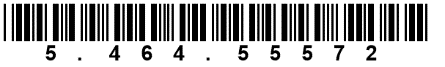 Zaproszenie do składania ofert na dostawę  krzesła ewakuacyjnego w ramach realizacji zadania pn. „Gmina Lubań stawia na dostępność!” realizowanego  w ramach umowy o powierzenie grantu w ramach projektu „Dostępny samorząd - granty” realizowanego przez Państwowy Fundusz Rehabilitacji Osób Niepełnosprawnych w ramach Działania 2.18 Programu Operacyjnego Wiedza Edukacja Rozwój 2014-2020Nazwa oraz adres ZamawiającegoGmina Lubań ul. Dąbrowskiego 18, 59-800 Lubań NIP: 613 14 36 221  REGON: 230821463e-mail: info@luban.ug.gov.pl, tel. 75 646 59 20  faks: 75 612 68 50  Adres strony internetowej prowadzonego postępowania https://platformazakupowa.pl/pn/lubanOpis przedmiotu zamówieniaPrzedmiotem zamówienia jest dostawa krzesła ewakuacyjnego do ewakuacji osoby o ograniczonej zdolności poruszania się tylko po schodach i następnie dalszego jej transportu o parametrach:Stan produktu: Nowy Gwarancja: minimum 2 lataZastosowanie schody: proste Rama: stop aluminium Udźwig: minimum 150kg Waga urządzenia: do 17kg Krzesełko ewakuacyjne – minimalne właściwości techniczne:Tylny uchwyt, aby ułatwić operatorowi prawidłową postawę. Teleskopowe przednie uchwyty pomagające drugiemu asystentowi, zapewniając optymalną manewrowość. Składane – małe zapotrzebowanie miejsca ułatwiające  przechowywanie. Materiał wierzchni – ułatwiający bieżącą sterylizację i czyszczenie.Cztery kółka jazdy po płaskich powierzchniach.Wyposażone dodatkowo pod przednią częścią krzesełka w dwie rozsuwane rączki do podnoszenia oraz w dwa pasy, które zapewniają bezpieczeństwo osoby podczas transportu.Termin wykonania zamówieniaZamówienie należy zrealizować w terminie do 15.06.2023 r.Warunki Udziału w postępowaniu:         Zamawiający   nie precyzuje   warunków udziału w postępowaniu.  V. Opis sposobu obliczenia ceny1. Cenę należy podać w złotych polskich  do dwóch miejsc po przecinku. 2. Prawidłowe ustalenie stawki podatku Vat należy do Wykonawcy.Kryteria oceny ofert Cena brutto oferty – 100% W cenie brutto należy ująć wszystkie koszty związane z realizacją zamówienia. Cena oferty winna być wyliczona i podana w złotych polskich z dokładnością do dwóch miejsc po przecinku.Dopuszcza się negocjowanie warunków oferty, w tym ceny, z Wykonawcą, którego oferta zostanie uznana za najkorzystniejszą.Termin i miejsce złożenia oferty:Ofertę należy złożyć w terminie  do dnia 15.05.2023 r. do godz. 10:00, poprzez platformę zakupową https://platformazakupowa.pl/pn/lubanOferta złożona po terminie składania ofert nie podlega weryfikacji przez Zamawiającego.Termin związania ofertą    Wykonawca jest związany ofertą przez okres 30 dni.Osoby do kontaktu:- w sprawie przedmiotu zamówienia: Magdalena Zawadzka nr tel. 756465928, email: magdalena.zawadzka@luban.ug.gov.pl- w sprawach proceduralnych: Edyta Liczner, nr tel. 756465927, email: edyta.liczner@luban.ug.gov.plWarunki zapłaty: Rozliczenie finansowe z Wykonawcą nastąpi na podstawie protokołu odbioru dostaw, w terminie 14 dni od otrzymania przez Zamawiającego poprawnie sporządzonej faktury.Zamawiający zastrzega sobie prawo do unieważnienia postępowania bez podania przyczyn.Podstawa prawna prowadzonego postępowania              Postępowanie  prowadzone jest bez zastosowania ustawy z dnia 11.09.2019 r. Prawo zamówień publicznych ( t.j. Dz. U. z 2022 r. poz. 1710 ze zm.), ponieważ wartość zamówienia nie przekracza kwoty 130 000 złotych  na podstawie art. 2 ust. 1 pkt 1   Ochrona danych osobowych.Zgodnie z art. 13 ust. 1 i 2 rozporządzenia Parlamentu Europejskiego i Rady (UE) 2016/679 z dnia 27 kwietnia 2016 r. w sprawie ochrony osób fizycznych w związku z przetwarzaniem danych osobowych i w sprawie swobodnego przepływu takich danych oraz uchylenia dyrektywy 95/46/WE (ogólne rozporządzenie o ochronie danych) (Dz. Urz. UE L 119 z 04.05.2016, str. 1), dalej „RODO”, informuję, że: -	administratorem Pani/Pana danych osobowych jest Wójt Gminy Lubań.-	inspektorem ochrony danych osobowych w /nazwa zamawiającego/ jest Pani Renata Zadka, kontakt: adres e-mail: rodo@luban.ug.gov.pl, telefon/75 646 59 27 ;-	Pani/Pana dane osobowe przetwarzane będą na podstawie art. 6 ust. 1 lit. c RODO w celu związanym z postępowaniem o udzielenie zamówienia publicznego;-	odbiorcami danych osobowych Wykonawcy będą osoby lub podmioty, którym udostępniona zostanie dokumentacja postępowania w oparciu o 13 i 14 ustawy  z dnia 06 września 2001r  o dostępie do informacji publicznej (t.j. Dz.  U.  z  2018  r. poz.  1330 ze zm.)-	dane osobowe Wykonawcy  będą przechowywane, przez okres 2 lat od dnia zakończenia postępowania o udzielenie zamówienia, a jeżeli czas trwania umowy przekracza 4 lata, okres przechowywania obejmuje cały czas trwania umowy;-	obowiązek podania przez Wykonawcę danych osobowych bezpośrednio Pani/Pana dotyczących jest wymogiem związanym z udziałem w postępowaniu o udzielenie zamówienia publicznego o wartości poniżej 30 000 euro,  bez którego nie można udzielić zamówienia w przypadku wyboru najkorzystniejszej oferty; -	w odniesieniu do danych osobowych Wykonawcy  decyzje nie będą podejmowane w sposób zautomatyzowany, stosowanie do art. 22 RODO;-	Wykonawca posiada:na podstawie art. 15 RODO prawo dostępu do danych osobowych Pani/Pana dotyczących;na podstawie art. 16 RODO prawo do sprostowania Pani/Pana danych osobowych ;na podstawie art. 18 RODO prawo żądania od administratora ograniczenia przetwarzania danych osobowych z zastrzeżeniem przypadków, o których mowa w art. 18 ust. 2 RODO;  prawo do wniesienia skargi do Prezesa Urzędu Ochrony Danych Osobowych, gdy uzna Pani/Pan,przetwarzanie danych osobowych Pani/Pana dotyczących narusza przepisy RODO;-	nie przysługuje Wykonawcy:w związku z art. 17 ust. 3 lit. b, d lub e RODO prawo do usunięcia danych osobowych;prawo do przenoszenia danych osobowych, o którym mowa w art. 20 RODO;na podstawie art. 21 RODO prawo sprzeciwu, wobec przetwarzania danych osobowych, gdyż podstawą prawną przetwarzania Pani/Pana danych osobowych jest art. 6 ust. 1 lit. c RODO.W załączeniu:Formularz ofertyUmowa